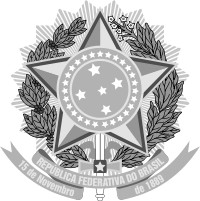 MINISTERIO DE EDUCACIÓNUniversidad Federal de la Integración LatinoamericanaInstituto Latinoamericano de Economía, Sociedad y Política – ILAESPPrograma de Posgrado Integración Contemporánea de América Latina - PPGICALANEXO III FICHA DE RECURSO DE APELACIÓNComité de Selección Cohorte 2022 del PPGICAL,Yo, ________________________________________________, aspirante en el proceso de selección para la 9ª cohorte (2022) de la maestría académica del Programa de Posgrado en Integración Contemporánea de América Latina, vengo a INTERPONER RECURSO ADMINISTRATIVO en los términos del ítem 5 de la Convocatoria PPGICAL N° 14/2021:Obligatoriamente el texto debe contener:Motivo de la apelación (ítem de la Convocatoria que usted cree que no se cumplió)Justificación fundamentada (diga por qué cree que el ítem no se cumplió)Solicitud (con base en la justificación anterior, presente lo que desea que sea reconsiderado)_____________________________________________________________________________________________________________________________________________________________________________________________________________________________________________________________________________________________________________________________________________________________________________________________________________________________________________________________________________________________________________________________________________________________________________________________________________________________________________________________________________________________________________________________________________________________________________________________________________________________________________________________________________________________________________________________________________________________________________________________________________________________________________________________________________________________________________________________________________________________________________________________________________________________________________                                                _______/_______/________                 LUGAR                                                                                       FECHA ____________________________________FIRMA DEL/ DE LA CANDIDATO(A)